ESCUELA NUESTRA SEÑORA DEL VALLE 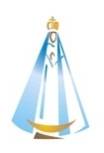 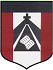 Espacio Curricular: Catequesis.Seño: Andrea.Grado: Segundo grado A y B.Hola queridos chicos,  familia querida! Qué lindo volvernos a  encontrar para seguir compartiendo un espacio de descubrir juntos el amor de Dios en nuestras vidas!Les envío  los encuentros  de los días  lunes y martes /jueves (según sean de 2do A o 2do B) de  esta semana  y de la semana próxima, es decir,  la planificación de cuatro encuentros; cuyas propuestas de actividades y reflexiones pueden realizar y  distribuir según los tiempos y ritmos de cada niño y familia; con el objetivo de  que estén tranquilos y no comprimidos, dando  espacio  a su realización y disfrutando, entre tanto trabajo y dedicación de las diferentes materias. (Por ejemplo:  pueden realizar las consignas 1 , 2 y 3  esta semana, y las consignas   4,5 y 6   la semana próxima)Tema:   “CONFIAMOS EN LA BONDAD DE PÀPÁ DIOS “Desarrollo:    Semana del 5/10 al 9/10Para iniciar, recordamos lo que hicimos en los encuentros anteriores:  conocimos la historia de Abraham y Sara, descubrimos en La Palabra de Dios , que Él está atento a nuestros buenos deseos. Valoramos lo importante de esperar con paciencia, confiar y respetar los tiempos de los demás. Luego  de haber recordado lo que estamos aprendiendo, en el siguiente momento las actividad 7 de la página 50, les permitirá a los niños relacionar la historia de Abraham y Sara con su propia historia. Si bien por edades y situaciones son diferentes, comparten con estos personajes de la Biblia los buenos deseos, valorar la confianza y esperar con paciencia a que el deseo se haga realidad. Para realizar las  actividades 8 y 9 , será necesario aclarar que confiamos nuestros deseo a Dios , que es bueno y sabio, y nos dará todo lo que sea para nuestro bien. Tal vez algunos cuestionen el  tiempo de espera por estar acostumbrados  a “todo ya”  . Es una buena oprtunidad para conversar con ellos cómo transitar ese tiempo de espera, proponer que si lo hacen con confianza será mejor y que podrán disfrutar al pensar en lo que harán cuando ese deseo se cumpla. Valorar la paciencia como una actitud de vida. . Semana  del  13/10 al 16/10:Recordando lo que descubrimos en el texto bíblico de la página 49, en el que Abraham y Sara confiaron en la promesa de Dios, les propongo realizar la actividad 10 y 11  de la página 51, que les permitirá  grabar en su corazón la importancia de confiar en la bondad de Papá Dios. Acompañen este momento con la música relajante que encontrarán en el siguiente enlace  :  https://youtu.be/ss7EJ-PW2UkLos invito  ahora  a que disfruten con la alegría de lo que venimos aprendiendo, escuchando  la canción de la actividad 12 : “Por tu Palabra” https://youtu.be/fkBQEsteWPw Para finalizar este encuentro compartan en familia los sentimientos  que tuvieron todos cuando ellos nacieron , y realicen juntos la oración ”Para guardar en el corazón”.A vivir una hermosa semana agradecidos y alegres por la bondad de Dios que nos ama!! Que les llegue todo mi cariño !! Están siempre en mi corazón!! Cuídense así pronto nos volvemos a encontrar!!Seño Andre. Ante dudas y sugerencias: agiraudo@institutonsvallecba.edu.ar  (cuando retomemos los encuentros en el colegio haremos juntos la corrección de las actividades) Sin embargo, aquella familia que desee compartir la tarea realizada, puede enviarla para que yo la vea  y le haga una devolución,   será bienvenida! 